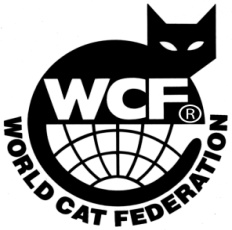 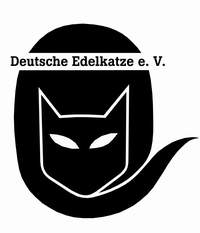 Ich beantrage ab ________________________________ Mitglied des Verbandes zu werden.Aufnahmegebühr: 16 Euro für Voll- und Familienmitglieder, 16 Euro für FördermitgliederFördermitglied					Beitrag 20 EuroVollmitglied		Eintritt bis 30. Juni		Beitrag 60 Euro	einschließlich FachzeitschriftVollmitglied		Eintritt ab 01. Juli		Beitrag 30 Euro	einschließlich FachzeitschriftFamilienmitglied					Beitrag 16 Euro	(Bitte Vor-und Zuname, Mitgl.-Nr., Vollmitglied angeben)Ich bin Mitglied in folgendem Katzenverein:Der Beitrag ist bis spätestens 31. Januar eines jeden Kalenderjahres im Voraus zu bezahlen!Durch die Unterschrift verpflichte ich mich, die jeweils gültige Satzung und die Zuchtrichtlinien anzuerkennen.__________________________________________________________________________________Ort				Datum				Unterschrift Antragsteller(in)Zurück zur Registrierung an:	Deutsche Edelkatze e.V.	Tel. (0201) 555724					Geisbergstraße 2		Tel. (0201) 550755					45139 Essen			Fax: (0201) 552747					edelkatze@aol.com					www.deutsche-edelkatze.deHerrFrauName:Vorname:Straße:Tel.-Nr.:Handy-Nr. PLZ:Wohnort:Geb.-Datum:z.Zt. ausgeübter Beruf:E-Mail:Rasse: